Информация для собственников: куда можно обратиться с вопросами по начислению взносов на капремонт?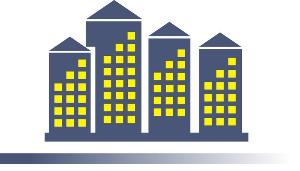 За разъяснениями можно позвонить по телефонам: 
-+7 (347) 279-55-66, 8-800-775-69-77 («горячая линия» НОФ «Региональный оператор РБ», звонок бесплатный).Также ждем ваши вопросы в нашей Электронной приемной: 
- http://kapremont02.ru/questions/treatment/

По этой ссылке можно найти свой дом в Республиканской программе капитального 
ремонта: 

- http://kapremont02.ru/find-a-home/ 
Кроме того, на официальном сайте фонда «Региональный оператор РБ» kapremont02.ru можно найти ответы на часто задаваемые вопросы по начислению и оплате взносов на капитальный ремонт, а также ознакомиться с информацией о порядке организации и проведения капремонта общего имущества многоквартирных домов на территории Республики Башкортостан.СправкаВзнос на капитальный ремонт можно оплачивать без комиссии в любое время и в любом отделении Сбербанка, сообщив номер лицевого счета или адрес помещения. Взнос также можно оплатить в других банках или в отделениях Почты России, но необходимо заранее уточнять размер комиссии.Напоминаем, что собственники могут получать квитанцию для оплаты взноса на капитальный ремонт в электронном виде на адрес своей электронной почты и оплачивать его не выходя из дома.По желанию собственник помещения может изменить способ получения платежного документа. Для этого необходимо обратиться с заявлением лично в Региональный оператор либо через официальный сайт, воспользовавшись разделом «Электронная приемная».Тем собственникам, которые по каким-либо причинам не получают квитанции для оплаты взноса, необходимо сообщить об этом в Региональный оператор по телефону бесплатной горячей линии 8-800-775-69-77 либо в отдел учета взносов по адресу: г. Уфа, ул. Бессонова, д. 2а (3-й этаж), тел: 8 (347) 216-31-36, 8 (347) 216-32-53.С сайта http://kapremont02.ru